2018年度部门决算公开廊坊市大城县人民政府旅游办公室目    录第一部分部门概况一、部门职责二、机构设置第二部分   2018年度部门决算报表一、收入支出决算总表二、收入决算表三、支出决算表四、财政拨款收入支出决算总表五、一般公共预算财政拨款支出决算表六、一般公共预算财政拨款基本支出决算表七、一般公共预算财政拨款“三公”经费支出决算表八、政府性基金预算财政拨款收入支出决算表九、国有资本经营预算财政拨款支出决算表十、政府采购情况表第三部分  旅游办部门2018年部门决算情况说明一、收入支出决算总体情况说明二、收入决算情况说明三、支出决算情况说明四、财政拨款收入支出决算情况说明五、一般公共预算财政拨款“三公”经费支出决算情况说明六、预算绩效情况说明七、其他重要事项的说明第四部分名词解释第一部分  部门概况一、部门职责(1)贯彻落实省市关于发展旅游业的方针政策，拟定全县旅游业管理地方性政策、规章并组织实施；拟定全县旅游业发展规划并组织实施。（2）组织指导旅游市场调研和信息交流工作；组织全县旅游业宣传和促销活动。对全县经营旅游业务的旅游区（点）、企事业单位及从业人员实施行业管理；指导旅游行业精神文明建设和创建优秀旅游城市工作。（3）组织全县旅游资源普查，指导协调旅游资源开发、利用、保护工作；对立项、审批的旅游建设项目研究提出意见；指导旅游招商引资工作；组织指导旅游业统计工作。（4）指导经营国内旅游业务的旅行社的申报；组织和指导旅游行业评星、定级、定点工作；指导旅游企业改革发展工作。（5）制定旅游服务地方标准；监督检查旅游市场秩序、服务质量、旅游安全和旅游保险工作；受理旅游者投诉，维护旅游者合法权益。（6）制定全县旅游行业人才培训计划，指导全县旅游行业岗位培训及旅游教育工作；指导实施旅游从业人员的职业资格标准和导游标准。（7）完成县政府安排的其他工作。二、机构设置从决算编报单位构成看，纳入2018 年度本部门决算汇编范围的独立核算单位（以下简称“单位”）共xx个，具体情况如下：第二部分2018年度部门决算报表本部门本年度无相关收支情况，按要求控表列示。本部门本年度无相关收支情况，按要求控表列示。本部门本年度无相关收支情况，按要求控表列示。第三部分部门决算情况说明一、收入支出决算总体情况说明本部门2018年度收支总计（含结转和结余）495.18万元。与2017年度决算相比，收支各增加326.21万元，增长193.06%，主要是增加了项目支出。二、收入决算情况说明本部门2018年度本年收入合计478.29万元，其中：财政拨款收入446.09万元，占93.27%；其他收入32.2万元，占6.73%。如图所示：图1：收入决算结构饼状图三、支出决算情况说明本部门2018年度本年支出合计489.42万元，其中：基本支出40.53万元，占8.28%；项目支出448.89万元，占91.72%；如图所示：图2：支出决算结构饼状图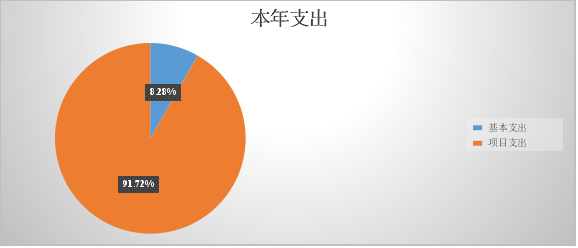 四、财政拨款收入支出决算情况说明（一）财政拨款收支与2017 年度决算对比情况本部门2018年度形成的财政拨款收支均为一般公共预算财政拨款，其中一般公共预算财政拨款本年收入444.09万元,比2017年度增加345.11万元，增长348.67%，主要是增加项目支出、人员增资；本年支出455.22万元，增加314.42万元，增长223.31%，主要是增加了项目支出、人员增资。其中：一般公共预算财政拨款本年收入444.09万元，比2017年度增加（减少）345.11万元；主要是增加了项目支出、人员增资；本年支出457.22万元，比2017年度增加316.42万元，增长224.73%，主要是增加了项目支出、人员增资。政府性基金预算财政拨款本年收入2万元，比2017年度增加2万元，增长100%，主要是增加中央旅游发展专项资金支持地方项目；本年支出2万元，比2017年度增加2万元，增长100%，主要是增加中央旅游发展专项资金支持地方项目。图3：财政拨款收支情况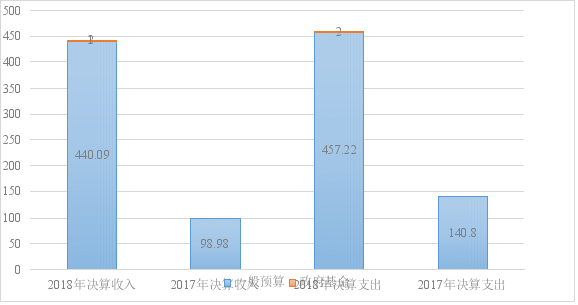 （二）财政拨款收支与年初预算数对比情况本部门2018年度财政拨款本年收入446.09万元，完成年初预算的184.72%,比年初预算增加204.59万元，决算数大于预算数主要是年中上级奖励资金未列入预算，全域旅游示范县创建项目在调整预算时有增加；本年支出457.22万元，完成年初预算的188.5%,比年初预算增加215.72万元，决算数大于预算数主要是年中上级奖励资金未列入预算，全域旅游示范县创建项目在调整预算时有增加，上年结转资金在今年支出。其中，一般公共预算财政拨款本年收入完成年初预算183.89%，比年初预算增加202.59万元，决算数大于预算数主要是年中上级奖励资金未列入预算，全域旅游示范县创建项目在调整预算时有增加；支出完成年初预算188.5%，比年初预算增加215.72万元，决算数大于预算数主要是年中上级奖励资金未列入预算，全域旅游示范县创建项目在调整预算时有增加。政府性基金预算财政拨款年初无预算，年中增加2万元，决算数大于预算数主要是增加中央旅游发展专项资金支持地方项目；支出年初无预算，比年初预算增加2万元，决算数大于预算数主要是增加中央旅游发展专项资金支持地方项目。图4：财政拨款收支预决算对比情况（三）财政拨款支出决算结构情况。2018 年度财政拨款支出457.22万元，主要用于以下方面：旅游业管理与服务支出451.83万元，占98.82%；社会保障和就业（类）支出 3.36万元，占0.73%；医疗卫生与计划生育支出2.03万元，占0.44%。图5：财政拨款支出决算结构（按功能分类）（四）一般公共预算财政拨款基本支出决算情况说明2018 年度一般公共预算财政拨款基本支出40.53万元，其中：人员经费37万元，主要包括基本工资、津贴补贴、奖金、伙食补助费、绩效工资、机关事业单位基本养老保险缴费、职业年金缴费、职工基本医疗保险缴费、奖励金等；公用经费3.53万元，主要包括办公费、邮电费、差旅费、工会经费、其他交通费用等。五、一般公共预算财政拨款“三公” 经费支出决算情况说明本部门2018年度一般公共预算财政拨款“三公”经费支出共计0万元，比年初预算增加0万元，增长0%，主要是本部门没有公务用车，没有公务接待，没有因公出国（境）；比2017年度决算减少0.7万元，减少100%，主要是没有公务接待。具体情况如下：（一）因公出国（境）费支出0万元。本部门2018年度因公出国（境）团组0个、共0人/参加其他单位组织的因公出国（境）团组0个、共0人/无本单位组织的出国（境）团组。因公出国（境）费支出比年初预算增加0万元，增长00%，主要是没有因公出国（境）情况；比2017年度决算增加万元，增长0%，主要是没有因公出国（境）情况。（二）公务用车购置及运行维护费支出0万元。本部门2018年度公务用车购置及运行维护费比年初预算增加0万元，增长0%,主要是本单位没有公务用车；比2017年度决算增加0万元，增长0%，主要是本单位没有公务用车。其中：公务用车购置费支出0万元。本部门2018年度公务用车购置数量0辆。公务用车购置费支出比年初预算增加0万元，增长0%，主要是没有购置公务用车；比2017年度决算增加0万元，增长0%，主要是没有购置公务用车。公务用车运行维护费支出0万元。本部门2018年末单位公务用车保有量0辆。公车运行维护费支出比年初预算增加0万元，增长0%，主要是本单位没有公务用车；比2017年度决算增加0万元，增长%，主要是本单位没有公务用车。（三）公务接待费支出0万元。本部门2018年度公务接待共0批次、0人次。公务接待费支出比年初预算增加0万元，增长0%，主要是没有公务招待；比2017年度决算减少0.7万元，降低100%，主要是没有公务招待。六、预算绩效情况说明1、绩效管理工作开展情况根据财政预算绩效管理要求，市旅游委以“部门职责－工作活动”为依据，确定部门预算绩效项目和预算额度，清晰描述预算项目开支范围和内容，确定预算绩效目标、绩效指标和评价标准，为预算绩效控制、绩效分析、绩效评价打下良好基础。2、预算项目绩效评价开展情况　　按照预算绩效管理要求，市旅游局对一般公共预算项目开展绩效自评工作，涉及项目七个，分项目26个，资金3000万元，绩效自评达到100%。绩效评价工作开展过程中，结合2017年度填报的预算项目绩效信息，从项目实施计划、绩效目标、产出指标、效果指标几个方面对专项项目进行了绩效评价。按照年初预算项目绩效指标评价标准，7个专项项目全部达到了良好标准。3、预算项目绩效自评选例旅游行业监管经费（绩效评价得分：86.8）（1）项目概况    为进一步加强安全生产管理，确保安全教育、安全生产技术措施及相关经费使用的及时、到位、落实，依据《中共廊坊市委廊坊市人民政府关于进一步加强和改进安全生产工作的意见（廊发[2014]44号）》相关规定，结全县旅游局实际情况，组织开展以下系列工作：开展旅游景区安全检查及评估工作，进行旅游安全系列宣教工作。（2）项目绩效评价绩效评价从绩效目标管理、绩效目标完成、组织管理、资金管理、项目产出与效果五项内容进行评价，每项满分20分，总分100分。绩效评价结果按自评分数确定，90分以上为优秀，80分以上良好，70分以上为一般，70分以下为不合格。①、绩效目标管理情况。该项目由监督管理股负责，主要是负责旅游行业安全生产监管工作。该项目绩效目标明确，执行比较到位，绩效目标基本完成，得18分。②、绩效目标完成情况。旅游行业监管工作目标完成并达到预期效果，得18分。③、组织管理情况。旅游行业监管工作管理保障相关制度健全并落实到位，项目资料齐全并及时归档，项目人员配备合理，得17分。④、资金管理情况。旅游行业监经费资金到位100%，支出进度58.4%，资金使用符合国家财经法规和财务管理制度以及有关资金管理办法，会计核算资料完整且入账及时、完整，得15.8分。⑤、项目产出与效果。在产出指标方面，组织全县旅游景区安全检查及评估、旅游安全系列宣教活动，整体工作目标完成。在效果指标方面，通过安全检查活动，增强旅游行业安全生产工作重视程度，提升行业安全生产工作重视程度，消除旅游行业存在的安全隐患，实现2017年度安全生产零事故，完成年初目标，得18分。 七、其他重要事项的说明（一）机关运行经费情况本部门2018年度机关运行经费支出0万元，比年初预算数无增减。较2017年度决算增加3.27万元，降低100%，主要是机构改革，单位性质改为事业单位。（二）政府采购情况本部门2018年度政府采购支出总额0万元，从采购类型来看，政府采购货物支出0万元、政府采购工程支出0万元、政府采购服务支出 0万元。授予中小企业合同金0万元，占政府采购支出总额的0%，其中授予小微企业合同金额0万元，占政府采购支出总额的 0%。（三）国有资产占用情况截至2018年12月31日，本部门共有车辆0辆，比上年增加0辆，主要是没有购置公务用车。其中，副部（省）级及以上领导用车0辆，主要领导干部用车0辆，机要通信用车0辆，应急保障用车0辆，执法执勤用车0辆，特种专业技术用车0辆，离退休干部用车0辆，其他用车0辆，无其他用车主要是；单位价值50万元以上通用设备0台（套），比上年增加0套，主要是没有50万元以上通用设备 ，单位价值100万元以上专用设备0台（套）比上年增加0套,主要是没有100万元以上的专用设备。（四）其他需要说明的情况1、本部门2018年度三公经费无收支及结转结余情况，故表07以空表列示。2、由于决算公开表格中金额数值应当保留两位小数，公开数据为四舍五入计算结果，个别数据合计项与分项之和存在小数点后差额，特此说明。第四部分名词解释（一）财政拨款收入：本年度从本级财政部门取得的财政拨款，包括一般公共预算财政拨款和政府性基金预算财政拨款。（二）事业收入：指事业单位开展专业业务活动及辅助活动所取得的收入。（三）其他收入：指除上述“财政拨款收入”“事业收入”“经营收入”等以外的收入。（四）用事业基金弥补收支差额：指事业单位在用当年的“财政拨款收入”“财政拨款结转和结余资金”“事业收入”“经营收入”“其他收入”不足以安排当年支出的情况下，使用以前年度积累的事业基金（事业单位当年收支相抵后按国家规定提取、用于弥补以后年度收支差额的基金）弥补本年度收支缺口的资金。（五）年初结转和结余：指以前年度尚未完成、结转到本年仍按原规定用途继续使用的资金，或项目已完成等产生的结余资金。（六）结余分配：指事业单位按照事业单位会计制度的规定从非财政补助结余中分配的事业基金和职工福利基金等。（七）年末结转和结余：指单位按有关规定结转到下年或以后年度继续使用的资金，或项目已完成等产生的结余资金。（八）基本支出：填列单位为保障机构正常运转、完成日常工作任务而发生的各项支出。（九）项目支出：填列单位为完成特定的行政工作任务或事业发展目标，在基本支出之外发生的各项支出（十）资本性支出（基本建设）：填列切块由发展改革部门安排的基本建设支出，对企业补助支出不在此科目反映。（十一）资本性支出：填列各单位安排的资本性支出。切块由发展改革部门安排的基本建设支出不在此科目反映。（十二）“三公”经费：指部门用财政拨款安排的因公出国（境）费、公务用车购置及运行费和公务接待费。其中，因公出国（境）费反映单位公务出国（境）的国际旅费、国外城市间交通费、住宿费、伙食费、培训费、公杂费等支出；公务用车购置及运行费反映单位公务用车购置支出（含车辆购置税）及租用费、燃料费、维修费、过路过桥费、保险费、安全奖励费用等支出；公务接待费反映单位按规定开支的各类公务接待（含外宾接待）支出。（十三）其他交通费用：填列单位除公务用车运行维护费以外的其他交通费用。如公务交通补贴、租车费用、出租车费用、飞机、船舶等的燃料费、维修费、保险费等。（十四）公务用车购置：填列单位公务用车购置支出（含车辆购置税、牌照费）。（十五）其他交通工具购置：填列单位除公务用车外的其他各类交通工具（如船舶、飞机）购置支出（含车辆购置税、牌照费）。（十六）机关运行经费：指为保障行政单位（包括参照公务员法管理的事业单位）运行用于购买货物和服务的各项资金，包括办公及印刷费、邮电费、差旅费、会议费、福利费、日常维修费、专用材料以及一般设备购置费、办公用房水电费、办公用房取暖费、办公用房物业管理费、公务用车运行维护费以及其他费用。（十七）经费形式:按照经费来源，可分为财政拨款、财政性资金基本保证、财政性资金定额或定项补助、财政性资金零补助四类。序号单位名称单位基本性质经费形式1大城县人民政府旅游办公室事业单位财政拨款收入支出决算总表收入支出决算总表收入支出决算总表收入支出决算总表收入支出决算总表收入支出决算总表公开01表部门：金额单位：万元收入收入收入支出支出支出项目行次金额项目行次金额栏次1栏次2一、财政拨款收入1446.09一、一般公共服务支出28二、上级补助收入2二、外交支出29三、事业收入3三、国防支出30四、经营收入4四、公共安全支出31五、附属单位上缴收入5五、教育支出32六、其他收入632.20六、科学技术支出337七、文化体育与传媒支出348八、社会保障和就业支出353.369九、医疗卫生与计划生育支出362.0310十、节能环保支出3711十一、城乡社区支出3812十二、农林水支出3913十三、交通运输支出4014十四、资源勘探信息等支出4115十五、商业服务业等支出42484.0316十六、金融支出4317十七、援助其他地区支出4418十八、国土海洋气象等支出4519十九、住房保障支出4620二十、粮油物资储备支出4721二十一、其他支出4822二十二、债务还本支出4923二十三、债务付息支出50本年收入合计24478.29本年支出合计51489.42用事业基金弥补收支差额25结余分配52年初结转和结余2616.89年末结转和结余535.75总计27495.18总计54495.18注：本表反映部门本年度的总收支和年末结转结余情况。注：本表反映部门本年度的总收支和年末结转结余情况。注：本表反映部门本年度的总收支和年末结转结余情况。注：本表反映部门本年度的总收支和年末结转结余情况。注：本表反映部门本年度的总收支和年末结转结余情况。注：本表反映部门本年度的总收支和年末结转结余情况。收入决算表收入决算表收入决算表收入决算表收入决算表收入决算表收入决算表收入决算表收入决算表收入决算表收入决算表收入决算表收入决算表收入决算表收入决算表收入决算表收入决算表公开02表公开02表公开02表部门：部门：部门：部门：部门：金额单位：万元金额单位：万元金额单位：万元项目项目项目项目本年收入合计本年收入合计本年收入合计财政拨款收入财政拨款收入上级补助收入上级补助收入事业收入事业收入经营收入经营收入附属单位上缴收入其他收入功能分类科目编码功能分类科目编码功能分类科目编码科目名称本年收入合计本年收入合计本年收入合计财政拨款收入财政拨款收入上级补助收入上级补助收入事业收入事业收入经营收入经营收入附属单位上缴收入其他收入栏次栏次栏次栏次1112233445567合计合计合计合计478.29478.29478.29446.09446.0932.20208208208社会保障和就业支出4.904.904.904.904.90208052080520805行政事业单位离退休4.904.904.904.904.90208050520805052080505  机关事业单位基本养老保险缴费支出4.904.904.904.904.90210210210医疗卫生与计划生育支出2.142.142.142.142.14210112101121011行政事业单位医疗2.142.142.142.142.14210110121011012101101  行政单位医疗2.142.142.142.142.14216216216商业服务业等支出471.25471.25471.25439.05439.0532.20216052160521605旅游业管理与服务支出469.25469.25469.25437.05437.0532.20216050121605012160501  行政运行36.0536.0536.0536.0536.05216050421605042160504  旅游宣传90.0090.0090.0090.0090.00216050521605052160505  旅游行业业务管理310.20310.20310.20278.00278.0032.20216059921605992160599  其他旅游业管理与服务支出33.0033.0033.0033.0033.00216602166021660旅游发展基金支出2.002.002.002.002.00216600421660042166004  地方旅游开发项目补助2.002.002.002.002.00注：本表反映部门本年度取得的各项收入情况。注：本表反映部门本年度取得的各项收入情况。注：本表反映部门本年度取得的各项收入情况。注：本表反映部门本年度取得的各项收入情况。注：本表反映部门本年度取得的各项收入情况。注：本表反映部门本年度取得的各项收入情况。注：本表反映部门本年度取得的各项收入情况。注：本表反映部门本年度取得的各项收入情况。注：本表反映部门本年度取得的各项收入情况。注：本表反映部门本年度取得的各项收入情况。注：本表反映部门本年度取得的各项收入情况。注：本表反映部门本年度取得的各项收入情况。注：本表反映部门本年度取得的各项收入情况。注：本表反映部门本年度取得的各项收入情况。注：本表反映部门本年度取得的各项收入情况。注：本表反映部门本年度取得的各项收入情况。注：本表反映部门本年度取得的各项收入情况。支出决算表支出决算表支出决算表支出决算表支出决算表支出决算表支出决算表支出决算表支出决算表支出决算表支出决算表支出决算表支出决算表支出决算表支出决算表公开03表公开03表部门：部门：部门：部门：部门：金额单位：万元金额单位：万元金额单位：万元金额单位：万元项目项目项目项目本年支出合计本年支出合计基本支出基本支出项目支出项目支出上缴上级支出上缴上级支出经营支出经营支出对附属单位补助支出功能分类科目编码功能分类科目编码功能分类科目编码科目名称本年支出合计本年支出合计基本支出基本支出项目支出项目支出上缴上级支出上缴上级支出经营支出经营支出对附属单位补助支出栏次栏次栏次栏次11223344556合计合计合计合计489.42489.4240.5340.53448.89448.89208208208社会保障和就业支出3.363.363.363.36208052080520805行政事业单位离退休3.363.363.363.36208050520805052080505  机关事业单位基本养老保险缴费支出3.363.363.363.36210210210医疗卫生与计划生育支出2.032.032.032.03210112101121011行政事业单位医疗2.032.032.032.03210110121011012101101  行政单位医疗2.032.032.032.03216216216商业服务业等支出484.03484.0335.1435.14448.89448.89216052160521605旅游业管理与服务支出482.03482.0335.1435.14446.89446.89216050121605012160501  行政运行35.1435.1435.1435.14216050421605042160504  旅游宣传90.8990.8990.8990.89216050521605052160505  旅游行业业务管理323.00323.000.000.00323.00323.00216059921605992160599  其他旅游业管理与服务支出33.0033.000.000.0033.0033.00216602166021660旅游发展基金支出2.002.000.000.002.002.00216600421660042166004  地方旅游开发项目补助2.002.000.000.002.002.00注：本表反映部门本年度各项支出情况。注：本表反映部门本年度各项支出情况。注：本表反映部门本年度各项支出情况。注：本表反映部门本年度各项支出情况。注：本表反映部门本年度各项支出情况。注：本表反映部门本年度各项支出情况。注：本表反映部门本年度各项支出情况。注：本表反映部门本年度各项支出情况。注：本表反映部门本年度各项支出情况。注：本表反映部门本年度各项支出情况。注：本表反映部门本年度各项支出情况。注：本表反映部门本年度各项支出情况。注：本表反映部门本年度各项支出情况。注：本表反映部门本年度各项支出情况。注：本表反映部门本年度各项支出情况。财政拨款收入支出决算总表财政拨款收入支出决算总表财政拨款收入支出决算总表财政拨款收入支出决算总表财政拨款收入支出决算总表财政拨款收入支出决算总表财政拨款收入支出决算总表财政拨款收入支出决算总表财政拨款收入支出决算总表财政拨款收入支出决算总表财政拨款收入支出决算总表财政拨款收入支出决算总表公开04表公开04表部门：部门：部门：部门：部门：部门：部门：金额单位：万元金额单位：万元金额单位：万元金额单位：万元收     入收     入收     入支     出支     出支     出支     出支     出支     出支     出支     出支     出项目项目行次金额项目项目行次合计合计一般公共预算财政拨款一般公共预算财政拨款政府性基金预算财政拨款栏次栏次1栏次栏次22334一、一般公共预算财政拨款一、一般公共预算财政拨款1444.09一、一般公共服务支出一、一般公共服务支出29二、政府性基金预算财政拨款二、政府性基金预算财政拨款22.00二、外交支出二、外交支出303三、国防支出三、国防支出314四、公共安全支出四、公共安全支出325五、教育支出五、教育支出336六、科学技术支出六、科学技术支出347七、文化体育与传媒支出七、文化体育与传媒支出358八、社会保障和就业支出八、社会保障和就业支出369九、医疗卫生与计划生育支出九、医疗卫生与计划生育支出3710十、节能环保支出十、节能环保支出3811十一、城乡社区支出十一、城乡社区支出3912十二、农林水支出十二、农林水支出4013十三、交通运输支出十三、交通运输支出4114十四、资源勘探信息等支出十四、资源勘探信息等支出4215十五、商业服务业等支出十五、商业服务业等支出43451.83451.83449.83449.832.0016十六、金融支出十六、金融支出4417十七、援助其他地区支出十七、援助其他地区支出4518十八、国土海洋气象等支出十八、国土海洋气象等支出4619十九、住房保障支出十九、住房保障支出4720二十、粮油物资储备支出二十、粮油物资储备支出4821二十一、其他支出二十一、其他支出4922二十二、债务还本支出二十二、债务还本支出5023二十三、债务付息支出二十三、债务付息支出51本年收入合计本年收入合计24446.09本年支出合计本年支出合计52457.22457.22455.22455.222.00年初财政拨款结转和结余年初财政拨款结转和结余2516.89年末财政拨款结转和结余年末财政拨款结转和结余535.755.755.755.75  一般公共预算财政拨款  一般公共预算财政拨款2616.8954  政府性基金预算财政拨款  政府性基金预算财政拨款2755总计总计28462.98总计总计56462.98462.98460.98460.982.00注：本表反映部门本年度一般公共预算财政拨款和政府性基金预算财政拨款的总收支和年末结转结余情况。注：本表反映部门本年度一般公共预算财政拨款和政府性基金预算财政拨款的总收支和年末结转结余情况。注：本表反映部门本年度一般公共预算财政拨款和政府性基金预算财政拨款的总收支和年末结转结余情况。注：本表反映部门本年度一般公共预算财政拨款和政府性基金预算财政拨款的总收支和年末结转结余情况。注：本表反映部门本年度一般公共预算财政拨款和政府性基金预算财政拨款的总收支和年末结转结余情况。注：本表反映部门本年度一般公共预算财政拨款和政府性基金预算财政拨款的总收支和年末结转结余情况。注：本表反映部门本年度一般公共预算财政拨款和政府性基金预算财政拨款的总收支和年末结转结余情况。注：本表反映部门本年度一般公共预算财政拨款和政府性基金预算财政拨款的总收支和年末结转结余情况。注：本表反映部门本年度一般公共预算财政拨款和政府性基金预算财政拨款的总收支和年末结转结余情况。注：本表反映部门本年度一般公共预算财政拨款和政府性基金预算财政拨款的总收支和年末结转结余情况。注：本表反映部门本年度一般公共预算财政拨款和政府性基金预算财政拨款的总收支和年末结转结余情况。注：本表反映部门本年度一般公共预算财政拨款和政府性基金预算财政拨款的总收支和年末结转结余情况。一般公共预算财政拨款支出决算表一般公共预算财政拨款支出决算表一般公共预算财政拨款支出决算表一般公共预算财政拨款支出决算表一般公共预算财政拨款支出决算表一般公共预算财政拨款支出决算表一般公共预算财政拨款支出决算表一般公共预算财政拨款支出决算表一般公共预算财政拨款支出决算表公开05表公开05表部门：部门：部门：部门：部门：金额单位：万元金额单位：万元项目项目项目项目本年支出本年支出本年支出本年支出本年支出功能分类科目编码功能分类科目编码功能分类科目编码科目名称小计小计基本支出基本支出项目支出功能分类科目编码功能分类科目编码功能分类科目编码科目名称小计小计基本支出基本支出项目支出功能分类科目编码功能分类科目编码功能分类科目编码科目名称小计小计基本支出基本支出项目支出栏次栏次栏次栏次11223合计合计合计合计455.22455.2240.5340.53414.69208208208社会保障和就业支出3.363.363.363.360.00208052080520805行政事业单位离退休3.363.363.363.360.00208050520805052080505  机关事业单位基本养老保险缴费支出3.363.363.363.360.00210210210医疗卫生与计划生育支出2.032.032.032.030.00210112101121011行政事业单位医疗2.032.032.032.030.00210110121011012101101  行政单位医疗2.032.032.032.030.00216216216商业服务业等支出449.83449.8335.1435.14414.69216052160521605旅游业管理与服务支出449.83449.8335.1435.14414.69216050121605012160501  行政运行35.1435.1435.1435.140.00216050421605042160504  旅游宣传90.8990.890.000.0090.89216050521605052160505  旅游行业业务管理290.80290.800.000.00290.80216059921605992160599  其他旅游业管理与服务支出33.0033.000.000.0033.00注：本表反映部门本年度一般公共预算财政拨款收入及支出情况。      注：本表反映部门本年度一般公共预算财政拨款收入及支出情况。      注：本表反映部门本年度一般公共预算财政拨款收入及支出情况。      注：本表反映部门本年度一般公共预算财政拨款收入及支出情况。      注：本表反映部门本年度一般公共预算财政拨款收入及支出情况。      注：本表反映部门本年度一般公共预算财政拨款收入及支出情况。      注：本表反映部门本年度一般公共预算财政拨款收入及支出情况。      注：本表反映部门本年度一般公共预算财政拨款收入及支出情况。      注：本表反映部门本年度一般公共预算财政拨款收入及支出情况。      一般公共预算财政拨款基本支出决算表一般公共预算财政拨款基本支出决算表一般公共预算财政拨款基本支出决算表一般公共预算财政拨款基本支出决算表一般公共预算财政拨款基本支出决算表一般公共预算财政拨款基本支出决算表一般公共预算财政拨款基本支出决算表一般公共预算财政拨款基本支出决算表一般公共预算财政拨款基本支出决算表公开06表公开06表部门：部门：部门：部门：部门：金额单位：万元金额单位：万元人员经费人员经费人员经费公用经费公用经费公用经费公用经费公用经费公用经费科目编码科目名称决算数科目编码科目名称决算数科目编码科目名称决算数科目编码科目名称决算数科目编码科目名称决算数科目编码科目名称决算数301工资福利支出37.00302商品和服务支出3.53307债务利息及费用支出30101  基本工资13.2030201  办公费0.7530701  国内债务付息30102  津贴补贴8.8030202  印刷费30702  国外债务付息30103  奖金4.8030203  咨询费310资本性支出30106  伙食补助费30204  手续费31001  房屋建筑物购建30107  绩效工资4.6830205  水费31002  办公设备购置30108  机关事业单位基本养老保险缴费3.3630206  电费31003  专用设备购置30109  职业年金缴费30207  邮电费0.5031005  基础设施建设30110  职工基本医疗保险缴费2.0330208  取暖费31006  大型修缮30111  公务员医疗补助缴费30209  物业管理费31007  信息网络及软件购置更新30112  其他社会保障缴费0.1230211  差旅费0.2531008  物资储备30113  住房公积金30212  因公出国（境）费用31009  土地补偿30114  医疗费30213  维修（护）费31010  安置补助30199  其他工资福利支出30214  租赁费31011  地上附着物和青苗补偿303对个人和家庭的补助30215  会议费31012  拆迁补偿30301  离休费30216  培训费31013  公务用车购置30302  退休费30217  公务接待费31019  其他交通工具购置30303  退职（役）费30218  专用材料费31021  文物和陈列品购置30304  抚恤金30224  被装购置费31022  无形资产购置30305  生活补助30225  专用燃料费31099  其他资本性支出30306  救济费30226  劳务费399其他支出30307  医疗费补助30227  委托业务费39906  赠与30308  助学金30228  工会经费0.2539907  国家赔偿费用支出30309  奖励金30229  福利费39908  对民间非营利组织和群众性自治组织补贴30310  个人农业生产补贴30231  公务用车运行维护费39999  其他支出30399  其他对个人和家庭的补助支出30239  其他交通费用1.7830240  税金及附加费用30299  其他商品和服务支出人员经费合计人员经费合计37.00公用经费合计公用经费合计公用经费合计公用经费合计公用经费合计3.53注：本表反映部门本年度一般公共预算财政拨款基本支出明细情况。        注：本表反映部门本年度一般公共预算财政拨款基本支出明细情况。        注：本表反映部门本年度一般公共预算财政拨款基本支出明细情况。        注：本表反映部门本年度一般公共预算财政拨款基本支出明细情况。        注：本表反映部门本年度一般公共预算财政拨款基本支出明细情况。        注：本表反映部门本年度一般公共预算财政拨款基本支出明细情况。        注：本表反映部门本年度一般公共预算财政拨款基本支出明细情况。        注：本表反映部门本年度一般公共预算财政拨款基本支出明细情况。        注：本表反映部门本年度一般公共预算财政拨款基本支出明细情况。        一般公共预算财政拨款“三公”经费支出决算表一般公共预算财政拨款“三公”经费支出决算表一般公共预算财政拨款“三公”经费支出决算表一般公共预算财政拨款“三公”经费支出决算表一般公共预算财政拨款“三公”经费支出决算表一般公共预算财政拨款“三公”经费支出决算表公开07表部门：部门：部门：部门：部门：金额单位：万元预算数预算数预算数预算数预算数预算数合计因公出国（境）费公务用车购置及运行费公务用车购置及运行费公务用车购置及运行费公务接待费合计因公出国（境）费小计公务用车购置费公务用车运行费公务接待费123456决算数决算数决算数决算数决算数决算数合计因公出国（境）费公务用车购置及运行费公务用车购置及运行费公务用车购置及运行费公务接待费合计因公出国（境）费小计公务用车购置费公务用车运行费公务接待费789101112注：本表反映部门本年度“三公”经费支出预决算情况。其中：预算数为“三公”经费年初预算数，决算数是包括当年一般公共预算财政拨款和以前年度结转资金安排的实际支出。           注：本表反映部门本年度“三公”经费支出预决算情况。其中：预算数为“三公”经费年初预算数，决算数是包括当年一般公共预算财政拨款和以前年度结转资金安排的实际支出。           注：本表反映部门本年度“三公”经费支出预决算情况。其中：预算数为“三公”经费年初预算数，决算数是包括当年一般公共预算财政拨款和以前年度结转资金安排的实际支出。           注：本表反映部门本年度“三公”经费支出预决算情况。其中：预算数为“三公”经费年初预算数，决算数是包括当年一般公共预算财政拨款和以前年度结转资金安排的实际支出。           注：本表反映部门本年度“三公”经费支出预决算情况。其中：预算数为“三公”经费年初预算数，决算数是包括当年一般公共预算财政拨款和以前年度结转资金安排的实际支出。           注：本表反映部门本年度“三公”经费支出预决算情况。其中：预算数为“三公”经费年初预算数，决算数是包括当年一般公共预算财政拨款和以前年度结转资金安排的实际支出。           政府性基金预算财政拨款收入支出决算表政府性基金预算财政拨款收入支出决算表政府性基金预算财政拨款收入支出决算表政府性基金预算财政拨款收入支出决算表政府性基金预算财政拨款收入支出决算表政府性基金预算财政拨款收入支出决算表政府性基金预算财政拨款收入支出决算表政府性基金预算财政拨款收入支出决算表政府性基金预算财政拨款收入支出决算表政府性基金预算财政拨款收入支出决算表政府性基金预算财政拨款收入支出决算表公开08表部门：部门：部门：部门：部门：部门：金额单位：万元金额单位：万元项目项目项目项目项目年初结转和结余本年收入本年支出本年支出本年支出年末结转和结余功能分类科目编码功能分类科目编码功能分类科目编码科目名称科目名称年初结转和结余本年收入小计基本支出项目支出年末结转和结余功能分类科目编码功能分类科目编码功能分类科目编码科目名称科目名称年初结转和结余本年收入小计基本支出项目支出年末结转和结余功能分类科目编码功能分类科目编码功能分类科目编码科目名称科目名称年初结转和结余本年收入小计基本支出项目支出年末结转和结余栏次栏次栏次栏次栏次123456合计合计合计合计合计2.002.002.00216216216商业服务业等支出商业服务业等支出2.002.002.00216602166021660旅游发展基金支出旅游发展基金支出2.002.002.00216600421660042166004  地方旅游开发项目补助  地方旅游开发项目补助2.002.002.00注：本表反映部门本年度政府性基金预算财政拨款收入、支出及结转和结余情况。         注：本表反映部门本年度政府性基金预算财政拨款收入、支出及结转和结余情况。         注：本表反映部门本年度政府性基金预算财政拨款收入、支出及结转和结余情况。         注：本表反映部门本年度政府性基金预算财政拨款收入、支出及结转和结余情况。         注：本表反映部门本年度政府性基金预算财政拨款收入、支出及结转和结余情况。         注：本表反映部门本年度政府性基金预算财政拨款收入、支出及结转和结余情况。         注：本表反映部门本年度政府性基金预算财政拨款收入、支出及结转和结余情况。         注：本表反映部门本年度政府性基金预算财政拨款收入、支出及结转和结余情况。         注：本表反映部门本年度政府性基金预算财政拨款收入、支出及结转和结余情况。         注：本表反映部门本年度政府性基金预算财政拨款收入、支出及结转和结余情况。         注：本表反映部门本年度政府性基金预算财政拨款收入、支出及结转和结余情况。         国有资本经营预算财政拨款支出决算表国有资本经营预算财政拨款支出决算表国有资本经营预算财政拨款支出决算表国有资本经营预算财政拨款支出决算表国有资本经营预算财政拨款支出决算表国有资本经营预算财政拨款支出决算表国有资本经营预算财政拨款支出决算表国有资本经营预算财政拨款支出决算表国有资本经营预算财政拨款支出决算表国有资本经营预算财政拨款支出决算表国有资本经营预算财政拨款支出决算表公开09表公开09表编制单位：编制单位：编制单位：编制单位：编制单位：编制单位：编制单位：金额单位：万元金额单位：万元科目科目科目科目科目科目本年支出本年支出本年支出本年支出本年支出功能分类科目编码功能分类科目编码功能分类科目编码功能分类科目编码科目名称科目名称小计小计基本支出基本支出项目支出栏次栏次栏次栏次栏次栏次11223合计合计合计合计合计合计注：本表反映部门本年度国有资本经营预算财政拨款支出情况。注：本表反映部门本年度国有资本经营预算财政拨款支出情况。注：本表反映部门本年度国有资本经营预算财政拨款支出情况。注：本表反映部门本年度国有资本经营预算财政拨款支出情况。注：本表反映部门本年度国有资本经营预算财政拨款支出情况。注：本表反映部门本年度国有资本经营预算财政拨款支出情况。注：本表反映部门本年度国有资本经营预算财政拨款支出情况。注：本表反映部门本年度国有资本经营预算财政拨款支出情况。注：本表反映部门本年度国有资本经营预算财政拨款支出情况。注：本表反映部门本年度国有资本经营预算财政拨款支出情况。注：本表反映部门本年度国有资本经营预算财政拨款支出情况。政府采购情况表政府采购情况表政府采购情况表政府采购情况表政府采购情况表政府采购情况表政府采购情况表政府采购情况表政府采购情况表政府采购情况表公开10表公开10表公开10表编制单位：编制单位：编制单位：编制单位：编制单位：编制单位：编制单位：金额单位：万元金额单位：万元金额单位：万元项目采购计划金额采购计划金额采购计划金额采购计划金额采购计划金额采购计划金额采购计划金额采购计划金额采购计划金额项目总计采购预算（财政性资金）采购预算（财政性资金）采购预算（财政性资金）采购预算（财政性资金）采购预算（财政性资金）采购预算（财政性资金）采购预算（财政性资金）非财政性资金项目总计合计合计一般公共预算一般公共预算政府性基金预算政府性基金预算其他资金非财政性资金栏次122334456合       计货物工程服务项目实际采购金额实际采购金额实际采购金额实际采购金额实际采购金额实际采购金额实际采购金额实际采购金额实际采购金额项目总计采购预算（财政性资金）采购预算（财政性资金）采购预算（财政性资金）采购预算（财政性资金）采购预算（财政性资金）采购预算（财政性资金）采购预算（财政性资金）非财政性资金项目总计合计合计一般公共预算一般公共预算政府性基金预算政府性基金预算其他资金非财政性资金栏次122334456合       计货物工程服务注：本表反映部门本年度纳入部门预算范围的政府采购预算及支出情况。     注：本表反映部门本年度纳入部门预算范围的政府采购预算及支出情况。     注：本表反映部门本年度纳入部门预算范围的政府采购预算及支出情况。     注：本表反映部门本年度纳入部门预算范围的政府采购预算及支出情况。     注：本表反映部门本年度纳入部门预算范围的政府采购预算及支出情况。     注：本表反映部门本年度纳入部门预算范围的政府采购预算及支出情况。     注：本表反映部门本年度纳入部门预算范围的政府采购预算及支出情况。     注：本表反映部门本年度纳入部门预算范围的政府采购预算及支出情况。     注：本表反映部门本年度纳入部门预算范围的政府采购预算及支出情况。     注：本表反映部门本年度纳入部门预算范围的政府采购预算及支出情况。     